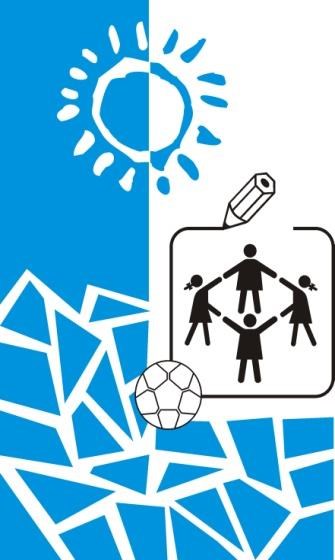 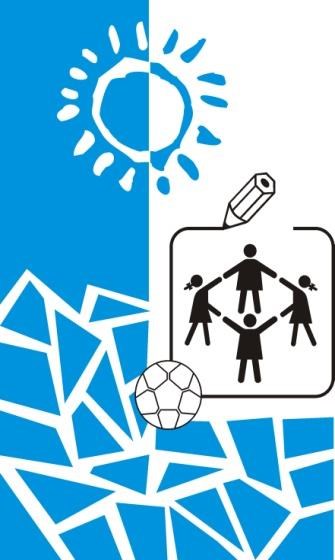 ORGANIZAČNÝ PORIADOKŠ K O L S K Ý  R O K  2018/2019Organizačný poriadok bol prerokovaný pedagogickou radou dňa 28. 08. 2018Organizačný poriadok bol schválený riaditeľom školy dňa 31. 08. 2018Organizačný poriadok nadobúda účinnosť dňom 01. 09. 2018OBSAH ČLÁNOK 8: ZAMESTNANCI ŠKOLY – PRÁVA, POVINNOSTI A ZODPOVEDNOSŤ 29 ČLÁNOK 9: ZÁVEREČNÉ USTANOVENIE ...................................................................... 30 Organizačný  poriadok je  základnou  organizačnou normou  Základnej   školy  s materskou školou, Školská 71/3, 029 51 Lokca . Upravuje riadenie a organizáciu školy, určuje deľbu práce, organizáciu orgánov na škole, práva a zodpovednosť zamestnancov, rozsah právomocí, vnútorné a vonkajšie vzťahy Základnej školy s materskou školou Lokca. Organizačný poriadok vydáva riaditeľ školy podľa§ 11 ods. 10 písm. f) zákona 245/2008 Z.z. o výchove a vzdelávaní (Školský zákon) ako vnútornú normu školu.ČLÁNOK 1: ZÁKLADNÉ USTANOVENIA Obec Lokca v zmysle ustanovenia § 2 ods. 1 písm. b, § 6 ods. 1,2 písm. b), c), f) a 19 ods. 1,2 písm. a zákona č. 596/2003 Z.z. o štátnej správe v školstve a školskej samospráve a o zmene a doplnení niektorých zákonov zriadilo samostatnú rozpočtovú organizáciu na úseku základného školstva a predškolskej výchovy s účinnosťou od 1.7.2004. Základná škola s materskou školou, Školská 71/3, 029 51 Lokca (ďalej škola), je právnickou osobou. Vystupuje v právnych vzťahoch svojim menom a nesie zodpovednosť vyplývajúcu z týchto vzťahov. Svoju činnosť finančne zabezpečuje samostatne na základe rozpočtu vyčleneného zriaďovateľom a doplnkových mimo rozpočtových zdrojov. Svoju činnosť finančne zabezpečuje v zmysle zákona 597/2003 Z.z. v znení neskorších predpisov na základe rozpočtu vyčleneného zriaďovateľom a doplnkových mimorozpočtových zdrojov a v zmysle zákona 325/2012 Z.z., ktorým sa mení a dopĺňa zákon 597/2003 Z.z. o financovaní škôl a školských zariadení v znení neskorších predpisov a o zmene a doplnení niektorých zákonov. ČLÁNOK 2: PREDMET ČINNOSTI A ÚLOHY ŠKOLY Základným predmetom činnosti Základnej školy s materskou školou Lokca  je zabezpečenie výchovno-vzdelávacej práce so žiakmi vo veku 3-15 rokov na úseku predprimárneho, primárneho a nižšieho stredného vzdelávania: podľa § 1 a § 2 ods. 1 písmena a) zákona č. 596/2003 Z.z. o štátnej správe v školstve a školskej samospráve štátnu správu v školstve na úseku škôl a školských zariadení podľa tohto zákona vykonáva riaditeľ školy alebo riaditeľ školského zariadenia podľa zákona č. 245/2008 Z.z. o výchove a vzdelávaní (školský zákon)       podľa vyhlášky č. 320/2008 o základnej škole ďalších platných právnych predpisov týkajúcich sa výchovy a vzdelávania v základnej a materskej škole. Súčasťou školy sú:   Materská škola  Predmetom činnosti materskej školy je výchova a vzdelávanie detí predškolského veku a príprava detí na povinnú školskú dochádzku.  Školský klub detí, ktorý zabezpečuje nenáročnú záujmovú činnosť podľa školského výchovného programu zameranú na prípravu na vyučovanie a na uspokojovanie a rozvíjanie záujmov žiakov ZŠ v čase mimo vyučovania a v čase školských prázdnin.  Školská jedáleň, ktorá zabezpečuje stravovanie žiakov a zamestnancov školy, v prípade záujmu aj cudzích stravníkov so súhlasom RÚVZ v Dolnom Kubíne.   Výdajná školská jedáleň  Výdajná školská jedáleň je zriadená na výdaj, konzumáciu jedál a nápojov pre stravníkov v čase ich pobytu v škole alebo v školskom zariadení. Výdajná školská jedáleň zabezpečuje hygienicky vyhovujúce a po stránke hmotnosti zodpovedajúce rozdeľovanie jedál a nápojov, dokončuje príslušnú technologickú úpravu dodávaných polotovarov, jedál a nápojov.  Úlohy Základnej školy s materskou školou Lokca 71 upravuje Štatút základnej školy, ktorý je neoddeliteľnou súčasťou tejto organizačnej normy. ČLÁNOK 3: ZÁKLADNÉ ZÁSADY, NÁSTROJE A METÓDY RIADENIA Základné zásady činnosti a riadenia organizácie  Zásada priamej nadriadenosti a podriadenosti medzi zamestnancom a vedúcim zamestnancom, ktorá sa prejavuje vo vzťahu k určovaniu a ukladaniu pracovných úloh a kontrole ich plnenia,  Zásada odbornej a metodickej príslušnosti, ktorá sa uplatňuje prostredníctvom metodických a odborných pokynov, informácií a doporučení,  Zásada spolupráce jednotlivých úsekov školy pri zabezpečovaní činností a plnení úloh organizácie,  Zásada zmieru pri riešení sporov vzniknutých pri zabezpečovaní úloh organizácie, spory sa riešia predovšetkým dohodou, ak nedôjde k dohode, rozhoduje riaditeľ organizácie.  Základné organizačné a riadiace normy  Sústavu vnútorných riadiacich a organizačných noriem tvoria riadiace normy so všeobecnou platnosťou, vnútroorganizačné normy, ďalšie akty riadenia s určenou obmedzenou pôsobnosťou.  Medzi základné organizačné a riadiace normy patria:  Zriaďovacia listina a jej dodatky  Štatút ZŠ  Organizačné normy riaditeľa školy – vnútorné predpisy v členení:  Poriadky:  Organizačný poriadok,  Pracovný poriadok školy,  Školský poriadok,  Prevádzkový poriadok ZŠ a jej školských zariadení,  Registratúrny poriadok a registratúrny plán.  Vnútorné predpisy so špeciálnym určením a pomenovaním napr. na odmeňovanie, na Hodnotenie zamestnancov, a pod. – vydávané v zmysle platnej legislatívy.  Smernice - upravujú zásadné otázky riadenia organizácie a aplikujú platné právne a iné normy na podmienky organizácie. Vydáva ich riaditeľ školy podľa potreby.  Pokyny, pracovné príkazy, nariadenia, obežníky – stanovujú opatrenia pre         zabezpečenie zvlášť závažných a konkrétnych úloh.  Pedagogická dokumentácia a ďalšia dokumentácia v zmysle § 11 zákona č. 245/2008Z.z. o výchove a vzdelávaní (školský zákon) a o zmene a doplnení niektorých zákonov.  Metódy riadiacej práce  V zmysle zásady perspektívnosti a programovosti sa v ZŠ využíva:  analytická činnosť odborných pedagogických, ekonomických a administratívnych oblastí,  neustále hodnotenie, prijímanie záverov do praxe,  spracovanie rozhodujúcich úloh aj tímovou prácou v spolupráci s odbornými orgánmi, komisiami alebo jednotlivcami,  informovanie ostatných zamestnancov na rokovaniach vnútri organizácie alebo uplatňovaním informačného systému organizácie.  Kontrolná a hodnotiaca činnosť  Neoddeliteľnou súčasťou riadiacej práce je kontrolná a hodnotiaca činnosť zameraná na dodržiavanie zákonnosti, plnenia úloh a príkazov. Svojimi výsledkami má podstatne prispievať k prevencii, ale aj postihovať neplnenie uložených úloh.  Vedúci zamestnanci sú  priamo zodpovední za správne, kvalitné, efektívne a včasné plnenie úloh a sú povinní:  osobne kontrolovať a vyhodnocovať plnenie úloh nimi riadeného organizačného úseku  prijímať opatrenie na odstraňovanie nedostatkov,  uplatňovať a predkladať návrhy na uplatnenie sankcií voči zodpovedným pracovníkom nimi riadeného organizačného úseku,  hneď informovať riaditeľa školy o zistených nedostatkoch a prijatých opatreniach   Každý vedúci zamestnanec má okrem práv, povinností a zodpovednosti uvedených v predchádzajúcom bode tieto práva a povinnosti:  poznať úlohy a chod práce, pôsobnosť školy v rozsahu potrebnom na výkon činnosti vlastnej funkcie,  priebežne oboznamovať podriadených zamestnancov s predpismi a úlohami, ktoré sa dotýkajú ich činnosti, prerokovať s nimi závažné otázky týkajúce sa plnenia týchto úloh a sledovať dodržiavanie pracovnej disciplíny, vydávať príkazy zamestnancom im podriadeným,  zastaviť prácu na zverenom pracovisku, pokiaľ by pokračovanie v práci mohlo ohroziť život alebo zdravie zamestnancov, žiakov, prípadne majetok školy,  uplatňovať zásady odmeňovania za prácu, podľa platných predpisov pre odmeňovanie.  Odovzdávanie a preberanie funkcií  Odovzdávanie a preberanie funkcií sa vykonáva písomne v týchto prípadoch:  ak ide o vedúcu funkciu,  ak ide o funkciu s hmotnou zodpovednosťou,  ak o tom rozhoduje nadriadený zamestnanec.  Rozsah protokolu o odovzdávaní a prevzatí funkcie určí nadriadený zamestnanec. Pri prevzatí funkcie spojenej s hmotnou zodpovednosťou sa vykonáva mimoriadna fyzická aj dokladová inventúra. V prípade odovzdávania funkcie súvisiacej s preberaním utajovaných skutočností sa postupuje podľa osobitných predpisov (zákon NR SR č. 428/2002 Z.z. o ochrane osobných údajov v znení neskorších zmien a doplnkov). ČLÁNOK 4: VNÚTORNÁ ORGANIZÁCIA ZŠ, ZÁKLADNÁ ORGANIZAČNÁ ŠTRUKTÚRA Vnútorná organizácia školy sa člení na nasledovné útvary: Pedagogický útvar  Úsek 1. a 2. stupňa  Úsek ŠKD  Úsek MŠ  Hospodársky útvar  Úsek administratívy a ekonomických činností  Úsek školského stravovania  Každý úsek zabezpečuje ucelený súbor odborných činností. Za činnosť úsekov zodpovedá zástupkyňa riaditeľa ZŠ a ďalší zamestnanci poverení ich vedením. Jednotlivé útvary a úseky pri výkone svojej činnosti vzájomne spolupracujú. V prípade, že sa vybavenie určitej veci dotýka pôsobnosti viacerých útvarov ZŠ, zabezpečuje jej vybavenie ten útvar, ktorý bol riaditeľom ZŠ poverený plnením tejto úlohy.  Organizačná štruktúra ZŠ je usporiadaná so zreteľom na úlohy a poslanie v oblasti školstva a s ohľadom na zabezpečovanie základného vzdelávania, ako aj plnenie úloh samostatného právneho subjektu. V ZŠ sa uplatňuje viacstupňové riadenie podľa grafického znázornenia v prílohe tohto dokumentu (príloha č.1). ČLÁNOK 5: ORGANIZÁCIA VEDENIA A RIADENIA ŠKOLY Vedúcimi zamestnancami sú: riaditeľ ZŠ, zástupkyňa riaditeľa pre ZŠ, zástupkyňa riaditeľa pre MŠ, vedúca ŠJ Riaditeľ školy - štatutárny orgán zamestnávateľa  Štatutárnym orgánom školy je riaditeľ, ktorý je vymenovaný na päťročné funkčné  obdobie na návrh rady školy po výberovom konaní. Riaditeľ ako štatutárny orgán školy, koná v jej mene vo všetkých jej veciach. Rozhoduje vždy samostatne, pokiaľ rozhodnutie nie je podmienené schválením Rady školy. Riadi činnosť školy a školských zariadení. Za výsledky činnosti organizácie je zodpovedný zriaďovateľovi.  Riaditeľ ZŠ riadi školu v celom rozsahu jej činnosti, vytvára podmienky na prácu všetkých zamestnancov a žiakov. Organizuje a zabezpečuje výkon riadiacej činnosti, rozhodovacej, kontrolnej, právnej, personálnej a hospodárskej činnosti. V zmysle § 5 zákona č. 596/2003 Z.z. o štátnej správe v školstve a školskej   samospráve  ods. 2 zodpovedá za: dodržiavanie štátnych vzdelávacích programov určených pre školu, ktorú riadi, vypracovanie a dodržiavanie školského vzdelávacieho programu a výchovného programu, vypracovanie a dodržiavanie ročného plánu ďalšieho vzdelávania pedagogických zamestnancov, dodržiavanie všeobecne záväzných  právnych predpisov, ktoré súvisia s predmetom činnosti školy alebo školského zariadenia, každoročné hodnotenie pedagogických a odborných zamestnancov, úroveň výchovno-vzdelávacej práce školy alebo školského zariadenia, rozpočet, financovanie a efektívne využívanie finančných prostriedkov určených na zabezpečenie činnosti školy alebo školského zariadenia, riadne hospodárenie  s majetkom v správe alebo vo vlastníctve školy alebo školského zariadenia. Riaditeľ základnej školy vykonáva štátnu správu v prvom stupni. Rozhoduje najmä o: prijatí žiaka do školy, odklade začiatku povinnej školskej dochádzky žiaka, dodatočnom odložení plnenia povinnej školskej dochádzky žiaka, oslobodení žiaka od povinnosti dochádzať do školy, oslobodení  žiaka od vzdelávania sa v jednotlivých vyučovacích predmetoch alebo ich častí, povolení plniť povinnú školskú dochádzku mimo územia Slovenskej republiky, uložení výchovných opatrení, povolení vykonať komisionálnu skúšku, povolení vykonať skúšku z jednotlivých vyučovacích predmetov aj uchádzačovi, ktorý nie je žiakom školy, určení príspevku zákonného zástupcu žiaka na čiastočnú úhradu nákladov za starostlivosť poskytovanú žiakovi v škole a v školskom zariadení, individuálnom vzdelávaní žiaka, vzdelávaní   žiaka  v školách   zriadených   iným   štátom   na  území   Slovenskej republiky so súhlasom zastupiteľského úradu iného štátu, individuálnom vzdelávaní žiaka v zahraničí, umožnení štúdia žiaka podľa individuálneho učebného plánu, a ďalších aktivitách v zmysle zákona 596/2003 Z.z. Riaditeľ školy v rámci svojej pôsobnosti predkladá zriaďovateľovi a Rade školy na vyjadrenie najmä:  návrh na počty prijímaných žiakov,  návrh na zavedenie a úpravu učebných plánov, predmetov a zameraní v školskom           vzdelávacom programe, informácie o pedagogicko-organizačnom a materiálnom zabezpečení          výchovnovzdelávacieho procesu,správu o výchovno-vzdelávacej činnosti, jej výsledkoch a podmienkach,  návrh rozpočtu školy,  správu o výsledkoch hospodárenia školy,  koncepčný zámer rozvoja školy rozpracovaný najmenej na dva roky.  Riaditeľ školy vymenúva zástupcov riaditeľa školy, ktorí spĺňajú požiadavky odbornej a pedagogickej spôsobilosti ustanovenej osobitným predpisom podľa potreby školy, a pre ktorých platí požiadavka miery vyučovacej povinnosti určenej osobitným predpisom.  Riaditeľ ďalej rozhoduje o: prijatí zamestnancov  školy  do  pracovného  pomeru a v súvislosti s tým zabezpečuje vyhotovenia pracovných zmlúv, zabezpečuje personálne obsadenie školy, uzaviera dohody o prácach vykonávaných mimo pracovného pomeru a tieto práce kontroluje, uzatvára dohody o zmene podmienok stanovených v pracovnej zmluve, rozväzuje pracovný  pomer  so zamestnancami  školy v súlade so  zákonom č. 311/2001 Z.z. Zákonník práce, preraďuje zamestnanca na výkon iného druhu práce, určuje nástup dovoleniek na zotavenie v súlade so zákonom č. 311/2001  Z.z. Zákonník práce a plánu dovoleniek, vysiela zamestnancov na služobné cesty, poskytuje   pracovné  voľno  pri   krátkodobých  prekážkach  v práci  zo   strany zamestnanca a pri prekážkach z dôvodu všeobecných záujmov, nariaďuje prácu nadčas so zákonom č. 311/2001 Z.z. Zákonník práce, rozhoduje o vhodnom  čase  čerpanie  náhradného  voľna,  prípadne  o vhodnejšej   úprave pracovného času, určuje vecné náplne pracovných funkcií všetkých kategórií zamestnancov školy, vyjadruje sa k prihláškam na ďalšie štúdium zamestnancov školy, rozhoduje o fakultatívnych nárokoch a z toho plynúcich úľavách a hospodárskom zabezpečení študujúcich popri zamestnaní, rozhoduje o presune čerpania dovolenky z času školských prázdnin na dobu počas školského roku v opodstatnených prípadoch (napr. pridelenie kúpeľnej liečby, rekreácia),posudzuje kvalifikáciu zamestnancov  a v nadväznosti   na  to  zaraďuje zamestnancov do príslušných funkcií, platových stupňov a mzdových taríf podľa príslušných mzdových predpisov, schvaľuje platové výmery ako   aj   ďalšie  výmery   súvisiace   s platovými náležitosťami zamestnancov, rozhoduje o platových postupoch pedagogických zamestnancov, priznáva odmeny a všetky ďalšie pohyblivé zložky miezd v zmysle platných mzdových predpisov (vrátane preradenia do najbližšej vyššej platovej stupnice, ako v ktorej by mal byť pedagogický zamestnanec zaradený podľa nadobudnutej kvalifikácie, priznanie osobného príplatku, osobného hodnotenia a pod.), priznáva a pri zmene podmienok výkonu práce odníma osobné príplatky, priznáva náhradu miezd počas čerpania dovoleniek na zotavenie, vrátane náhrad miezd za nevyčerpanú časť dovolenky a za pracovné voľno pri prekážkach v práci, priznáva náhradu cestovného, sťahovacích výdavkov a ostatných náhrad v súlade s platnou legislatívou, pri prijímaní zamestnanca do pracovného pomeru rozhoduje na základe dokladu o priebehu zamestnaní, o zápočte dôb predchádzajúcej praxe pre účely platového zaradenia   zamestnanca,   ako   aj   o zápočte   dôb   zamestnania   pre   určenie nemocenských dávok a dĺžky dovolenky na zotavenie, rozhoduje o pridelení počtu nadčasových hodín pedagogickým zamestnancom, priznáva   odmeny   za   zastupovanie   neprítomných   zamestnancov   v súlade s platnými mzdovými predpismi, zabezpečuje výchovno-vzdelávací proces kvalifikovanými zamestnancami podľa nadobudnutého  vzdelania  pre  vyučovanie jednotlivých  predmetov  v zmysle platnej legislatívy o odbornej a pedagogickej spôsobilosti pedagogických zamestnancov a odborných zamestnancov, sústavne sa stará o odborný rast pedagogických zamestnancov školy, zostavuje plán kontinuálneho vzdelávania, zamestnancom prideľuje práce so zreteľom na ich schopnosti, skúsenosti a so zreteľom na ich zdravotný stav, vytvára vhodné pracovné podmienky na pracoviskách školy, aby výkon prace bol kvalitný, hospodárny a bezpečný, zabezpečuje komplexnú zdravotnícku starostlivosť o zamestnancov, zodpovedá za dodržiavanie právnych a ostatných predpisov o BOZP a PO, za týmto účelom pravidelne oboznamuje zamestnancov s novými predpismi, v prípade potreby zabezpečuje rekvalifikáciu zamestnancov, zodpovedá  za  dodržiavanie  všetkých  ustanovení  ZP,  pracovného  poriadku, ďalších platných pracovno-právnych, mzdových a iných predpisov. Zástupkyňa riaditeľa školy pre ZŠ – štatutárny zástupca Štatutárneho zástupcu ustanovuje do funkcie riaditeľa ZŠ. Štatutárny zástupca školy zastupuje riaditeľa školy v rámci rozsahu jeho daných práv a povinností. Na základe poverenia riaditeľa ZŠ môže v čase jeho neprítomnosti zastupovať aj iný ním poverený vedúci zamestnanec alebo iný ním poverený zamestnanec v rámci jemu danej pôsobnosti. Poverenie musí byť urobené písomne a musí v ňom byť uvedený rozsah oprávnenia povereného zamestnanca.  Základné povinnosti štatutárneho zástupcu riaditeľa školy: priamo podlieha riaditeľovi školy, zastupuje riaditeľa školy počas neprítomnosti, realizuje pedagogické riadenie na I. a II. stupni (1. - 9.ročník),  kontroluje plnenie ŠkVP, iŠkVP, ISCED1, ISCED2 podieľa sa na hodnotení pedagogických a odborných zamestnancov školy, pripravuje podklady k analýze VVP (výchovno-vzdelávacieho procesu), správania a dochádzky žiakov, priamo kontroluje a usmerňuje vyučujúcich, spravidla sa zúčastňuje na zasadnutiach PK, poskytuje a zabezpečuje informácie o pedagogicko-organizačnom zabezpečení VVP v škole, vykonáva   hospitácie,   uskutočňuje   hospitačné   rozbory,   prijíma   konkrétne opatrenia na skvalitnenie VVP, písomné záznamy odovzdáva riaditeľovi školy /ďalej RŠ/, vedie evidenciu o neprítomných pedagogických zamestnancoch, zabezpečuje za nich     zastupovanie, vedie  evidenciu  zastupovania za neprítomných pedagogických zamestnancov, prideľuje dozory na chodbách a kontroluje ich dodržiavanie, vypracúva  mesačné   výkazy  zastupovania  za  neprítomných  pedagogických zamestnancov v spolupráci s ekonómkou, zabezpečuje  zostavenie  rozvrhu hodín pre  1. - 9.  ročník a kontroluje jeho dodržiavanie, zodpovedá za správne vedenie triednej dokumentácie, ako i vedenie triednych kníh nepovinných predmetov a záujmových útvarov, kontroluje vykonávanie dozorov, nástupy vyučujúcich na vyučovanie a vychovávateľku pri činnosti v ŠKD, zabezpečuje organizáciu pedagogickej praxe a uvádzanie nových pedagogických zamestnancov,  zabezpečuje účasť zamestnancov školy na akciách zameraných na zvyšovanie kvalifikácie na základe rozhodnutia riaditeľa školy, zabezpečuje organizáciu plaveckých, lyžiarskych  kurzov, školských výletov, exkurzií, celoškolských podujatí i individuálnych triednych podujatí mimo školy, vrátane informovaných súhlasov, eviduje  neospravedlnenú  absenciu žiakov,  navrhuje  opatrenia na  zlepšenie, spolupracuje s výchovným poradcom, koordinátorom prevencie a špeciálnym pedagógom, zúčastňuje sa na vzdelávaniach, organizačne zabezpečuje mimoškolskú činnosť /súťaže, olympiády a pod./, vedie evidenciu požiadaviek zamestnancov školy na zvyšovanie kvalifikácie a predkladá ich na schválenie riaditeľovi školy, pripravuje     a vedie    v evidencii     tlačivá    na    pedagogickú    dokumentáciu a zabezpečuje ich dostatok, spolupracuje  s ekonómkou pri  spracovaní  agendy v personálnej oblasti, zodpovedá za dodržiavanie pracovného poriadku pedagogickými zamestnancami, spolupracuje so školským špeciálnym pedagógom pri práci so začlenenými žiakmi. Zástupkyňa riaditeľa školy pre MŠ kontroluje plnenie ŠkVP (predprimárne vzdelávanie) pre materskú školu, zostavuje ročný plán práce a školský poriadok MŠ, vedie požadovanú dokumentáciu a jej archiváciu, usmerňuje chod celého zariadenia, pedagogickú činnosť učiteliek, komplexne zabezpečuje metodickú činnosť za účelom kvalitného výchovnovzdelávacieho procesu, vykonáva hospitácie, uskutočňuje ich rozbory, zabezpečuje  uvádzanie  nových  pedagogických  zamestnancov  a pedagogickú prax študentov pedagogických škôl, vypracúva návrh na odmeny svojich zamestnancov, zodpovedá za správne vedenie pedagogickej dokumentácie, vypracúva mesačné výkazy zastupovania za neprítomných zamestnancov, spolupracuje s ekonómkou a s administratívnou zamestnankyňou, zabezpečuje mimoškolskú činnosť, zodpovedá za správne vedenie, využívanie a hospodárenie inventára školy, zabezpečuje úlohy na úseku práce prevádzkových zamestnancov, dbá o dodržiavanie BOZP, PO zabezpečuje dodržiavanie pracovného poriadku, zodpovedá za hospodárne využívanie vody, energie, palív, zabezpečuje styk s verejnosťou a verejno-právnymi inštitúciami, dbá o vytvorenie pracovnej pohody, dobrého školského prostredia, spolupracuje s rodičovskou radou, vedúcou ŠJ, spolupracuje   so   školským špeciálnym  pedagógom,   logopédom,   detskou  lekárkou  pri poruchách reči a postihoch (začlenení žiaci), včas zabezpečuje školské potreby a dbá na ich účelné využívanie, zúčastňuje sa na vzdelávaniach pre materské školy, zabezpečí prípravu iŠkVP pre materské školy, vykonáva a plní  ďalšie  úlohy  súvisiace  s dohodnutým druhom práce podľa pokynov priameho nadriadeného, zodpovedá za dodržiavanie pracovného poriadku pedagogickými zamestnancami. ČLÁNOK 6: PORADNÉ ORGÁNY RIADITEĽA ŠKOLY A KOMISIE Riaditeľ zriaďuje poradné orgány na posudzovanie vecí, ktorých závažnosť a rozsah si vyžaduje kolektívne posúdenie.  Základné poradné orgány riaditeľ ZŠ V oblasti metodickej a odbornej úrovne vyučovania využíva riaditeľ nasledujúce základné poradné orgány:  pedagogická rada,  metodické orgány – metodické združenia a predmetové komisie,  rada vedenia školy. Pedagogická rada školy  Je najvyšším poradným orgánom riaditeľa školy. Predstavuje najdôležitejší odborný orgán skupinového odborno-pedagogického riadenia v škole. Jej postavenie, poslanie a priebeh rokovania sú vymedzené v rokovacom poriadku pedagogickej rady. Jej členmi sú všetci pedagogickí a výchovní zamestnanci školy. Je jednou z organizačných foriem činnosti pedagogického zboru, ktorá spája zodpovednosť jednotlivca (riaditeľa školy) so skupinovým poradenstvom ostatných pedagogických zamestnancov školy. Zvoláva ju riaditeľ školy podľa plánu práce, prípadne podľa potreby.  Metodické orgány – metodické združenia a predmetové komisie  Zriaďujú sa na posudzovanie špecifických otázok výchovno-vzdelávacieho procesu. Zriaďuje ich riaditeľ ZŠ. Ich úlohou je zvyšovať metodickú a odbornú úroveň vzdelávania a výchovy v jednotlivých ročníkoch na 1. stupni, v ŠKD a v jednotlivých vyučovacích predmetoch alebo v skupinách predmetov na 2. stupni. Metodické orgány vytvárajú priestor pre zlepšenie vzájomnej spolupráce medzi pedagogickými zamestnancami. Vedúcich metodických orgánov vymenúva riaditeľ ZŠ na základe návrhov z radov najskúsenejších učiteľov a vychovávateľov s dobrými organizačnými schopnosťami v zmysle pracovného poriadku.  Rozsah pôsobnosti vedúcich MZ a PK  plánovite riadia a kontrolujú prácu členov metodického orgánu v rámci zverených predmetov, podieľajú sa na príprave a realizácii ŠkVP, iŠkVP, zodpovedajú za dodržiavanie pracovnej disciplíny, ako i odbornej stránky vyučovania v rámci zverených predmetov,  zabezpečujú koordináciu VVP medzi 1. a 2. stupňom školy, ako aj medzipredmetové vzťahy,  prijímajú účinné opatrenia na odstránenie zistených nedostatkov vo výchovnovyučovacom procese, ako i v pracovnej disciplíne a návrhy riešení predkladajú riaditeľovi školy, resp. ZRŠ,  vykonávajú kontrolno-metodickú činnosť, podklady z rozborov odovzdávajú vedeniu školy,  pripravujú vstupné, výstupné a povinné kontrolné písomné práce,  takto získané poznatky zovšeobecňujú na zasadnutiach MZ, PK, pracovných poradách, resp. pedagogických radách.  Asistent učiteľa je tiež členom poradného orgánu podľa. Rada vedenia školy Je zložená z predstaviteľov vedenia školy. Schádza sa spravidla podľa potreby. Členmi sú spravidla zástupcovia riaditeľa školy, vedúca ŠJ, výchovný poradca, koordinátor prevencie, školský špeciálny pedagóg, koordinátor environmentálnej výchovy, koordinátor informatizácie a podľa potreby sú prizvaní ostatní zamestnanci. Rieši najmä operatívne úlohy, technické a organizačné otázky zabezpečujúce chod školy. Výchovný poradca zabezpečuje pedagogickú osvetu a výmenu informácií medzi školou a rodičmi, spolupracuje   s triednymi   učiteľmi   a vyučujúcimi   pri   výchove   k správnemu sebahodnoteniu a usmerňovaniu k voľbe povolania, zabezpečuje materiály a pomôcky  pre  informačnú a poradenskú  prácu k profesijnej orientácii, zabezpečuje individuálnu poradenskú a konzultačnú činnosť pre žiakov, oboznamuje žiakov piateho a deviateho ročníka s povolaniami, pomáha  pri  správnej   voľbe  povolania  formou príslušných  psychologických testov pre žiakov siedmeho až deviateho ročníka, vedie evidenciu žiakov končiacich školskú dochádzku a spracovanie prehľadov profesijnej orientácii žiakov od piateho ročníka, pripravuje a realizuje  vstupné  doklady  žiakov  končiacich  povinnú   školskú dochádzku, pripravuje  pravidelný  servis   informácií  v oblasti  povolania  /nástenka, zber záujmu, vyhodnotenie/, zabezpečuje spätné informácie o bývalých žiakoch a ich uplatnení, spracováva a odovzdáva prehľady o rozmiestňovaní žiakov končiacich povinnú školskú dochádzku pre výpočtové stredisko, plní ďalšie úlohy podľa pokynov riaditeľ školy, prípadne zástupkyne riaditeľa školy. Školský špeciálny pedagóg  Vykonáva odborné činnosti v rámci špeciálnopedagogického individuálneho poradenstva a intervencie deťom a žiakom so zdravotným znevýhodnením alebo žiakom s nadaním. Poskytuje špeciálno-pedagogické poradenstvo a konzultácie zákonným zástupcom detí, žiakov a pedagogickým zamestnancom škôl a školských zariadení. Pripravuje podklady pre odborných zamestnancov poradenských zariadení. Rozsah pôsobnosti: podieľa sa na výchove a vzdelávaní zdravotne znevýhodneného žiaka, podieľa sa na vypracovaní individuálneho výchovno-vzdelávacieho plánu pre začlenených žiakov, v procese vyučovania poskytuje žiakovi individuálne špeciálno-pedagogické služby, poskytuje konzultácie, odborné rady a informácie pedagógom, ostatným odborným zamestnancom školy, ako aj rodičom žiaka, podľa potreby spolupracuje s poradenskými zariadeniami, zabezpečuje pomôcky a učebný materiál primeraný špeciálno-pedagogickým potrebám      žiaka, podieľa sa na hodnotení výchovno-vzdelávacích výsledkov žiaka, podieľa sa konzultáciami a radami na rozhodnutiach riaditeľa, realizuje výchovno-vzdelávaciu činnosť podľa stanoveného rozvrhu hodín, rozpisu práce, v plnom rozsahu plní úlohy vyplývajúce z mesačných  plánov práce školy a sám sa podieľa na jeho tvorbe, zodpovedne sa pripravuje na prácu, metodicky vedie žiakov so špeciálnopedagogickými potrebami, s osobitným dôrazom na žiakov I. stupňa a na integrovaných žiakov, poskytuje žiakom individuálne špeciálno-pedagogické služby, podieľa sa spolu s výchovným poradcom a koordinátorom prevencie na sledovaní hodnotovej orientácie žiakov ako súčasti prevencie nežiaducich návykov a drogovej prevencie, predkladá návrhy a podnety na skvalitnenie a zefektívnenie výchovno-vzdelávacej práce  s deťmi vyžadujúcimi osobitnú starostlivosť, vedie dokumentáciu o žiakoch so špeciálno-pedagogickými potrebamia o integrovaných žiakoch priebežne sleduje zákony, nariadenia, vyhlášky, smernice a pokyny súvisiace s pracovnou činnosťou v oblasti špeciálno-pedagogického poradenstva rešpektuje deklaráciu o právach dieťaťa, demokratické princípy modernej školy, názor spolupracovníkov. Koordinátor prevencie   Špecializuje sa na prevenciu drogových závislostí, na organizovanie účinných preventívnych aktivít zameraných na aktívnu ochranu detí v zmysle dodržiavania medzinárodných dohovorov, najmä: Deklarácie práv dieťaťa, Dohovoru o právach dieťaťa. Koordinátor prevencie plní tieto úlohy:  školské poradenstvo v otázkach prevencie drogových a iných závislostí,  v spolupráci s vedením školy iniciuje preventívne aktivity a koordináciu prevencie ako integrálnej súčasti výchovno-vzdelávacieho procesu a v rámci aktivít školy poskytuje preventívno-výchovné konzultácie žiakom a ich zákonným zástupcom,  monitoruje, koordinuje a metodicky usmerňuje preventívnu protidrogovú výchovu a informačnú činnosť pedagogických zamestnancov školy pri dlhodobom systematickom sledovaní a hodnotení vývinu žiakov ohrozených drogovou závislosťou a inou sociálnou patológiou (delikvencia, šikanovanie, kriminalita, fyzické a psychické týranie),  sprostredkúva prepojenie školy s preventívnymi, poradenskými a inými odbornými zariadeniami a mimovládnymi organizáciami zaoberajúcimi sa prevenciou,  venuje osobitnú pozornosť žiakom z prostredia ohrozeného sociálnou patológiou, u ktorých možno oprávnene predpokladať zvýšené riziko sociálno-patologického vývinu a vzniku drogovej závislosti,  informuje žiakov, ich rodičov, prípadne zákonných zástupcov o činnosti preventívnych poradenských a iných odborných zariadení, o možnosti ach využitia ich odborných služieb zameraných na prevenciu a odstraňovanie drogových a iných závislostí,  v rámci svojej preventívnej činnosti úzko spolupracuje s výchovnou poradkyňou v škole a s príslušným centrom výchovnej a psychologickej prevencie a pedagogickopsychologickou poradňou, ktoré poskytujú metodickú pomoc,  permanentne sa vzdeláva a zdokonaľuje svoju odbornosť a spôsobilosti koordinovať a plniť úlohy primárnej prevencie v škole. Koordinátor environmentálnej výchovy  pripravuje dlhodobý program environmentálnej výchovy a vzdelávania, spolupracuje pri tvorbe ŠkVP + aktívna implementácia prierezovej témy ENV do všetkých školských pedagogických dokumentov, iniciuje a koordinuje aktivity pre kolegov pedagógov v zmysle schváleného plánu práce ENV, v oblasti vyučovacieho, mimovyučovacieho aj mimoškolského procesu, motivuje kolegov pedagógov, ako aj nepedagogických zamestnancov školy k plneniu plánu práce ENV, kontaktuje sa s organizáciami a inštitúciami, pôsobiacimi v oblasti ENV a starostlivosti o ŽP,  kontaktuje sa s rodičmi a ďalšími subjektmi pôsobiacimi v komunite v oblasti ENV a starostlivosti o ŽP,  zúčastňuje sa  na vzdelávaní v oblasti environmentálnej výchovy a vzdelávania,  koordinuje práce na ekologizácii prevádzky školy (znižovaní ekologickej stopy školy),  organizuje a eviduje zber tetrapakov na škole. Koordinátor informatizácie  rozvíja potrebné digitálne kompetencie vyučujúcich a skvalitňuje materiálne vybavenie školy prostriedkami IKT, monitoruje, koordinuje a metodicky usmerňuje proces informatizácie na našej škole a v tejto súvislosti spolupracuje s vedením školy, je zodpovedný za používanie legálneho softvéru v počítačových systémoch školy, grafickú úroveň a pravidelnú aktualizáciu webovej stránky školy, zabezpečuje bežnú údržbu PC siete, servis, inštaluje legálne vyučovacie programy do systému, propagáciu školy a školských podujatí pomocou fotografií a multimediálnych prezentácií. Ďalšie poradné orgány riaditeľa ZŠ rada školy, rodičovské združenie, žiacka školská rada, odborné komisie. Rada školy  Je iniciatívny a poradný samosprávny orgán vyjadrujúci a presadzujúci miestne záujmy           a záujmy rodičov a pedagógov v oblasti výchovy a vzdelávania. Posudzuje činnosť školy, plní funkciu verejnej kontroly. Podľa zákona č.  596/2003  Z.z.  o štátnej  správe v školstve a školskej  samospráve a o zmene a doplnení niektorých zákonov: uskutočňuje výberové konanie na vymenovanie riaditeľa podľa § 4 tohto zákona, navrhuje na základe výberového konania kandidáta na vymenovanie do funkcie riaditeľa, predkladá   návrh   na  odvolanie   riaditeľa  alebo   sa  vyjadruje   k návrhu  na odvolanie riaditeľa, návrh na odvolanie riaditeľa predkladá vždy s odôvodnením, vyjadruje   sa   ku   koncepčným   zámerom   rozvoja   školy   alebo   školského zariadenia,  k návrhu    na    zrušenie    školy    a školského    zariadenia    a ku skutočnostiam uvedeným v § 3 ods. 8 písm. b) až d) a § 5 ods. 7 zákona č. 596/2003 Z. z. o štátnej správe v školstve a školskej samospráve a o zmene a doplnení niektorých zákonov. Rodičovské združenie (ZRPŠ)  Je iniciatívnym orgánom rodičov žiakov školy – členov Rodičovského združenia pri ZŠ s MŠ Lokca. Má osobitné postavenie. Má vlastný štatút, rokovací poriadok. Má vlastný účet a koná vo svojom mene. Zvoláva ju zvolený predseda ZRPŠ. Riaditeľ školy je pravidelne prizvaným hosťom jej zasadaní. Schádza sa podľa potreby. Podieľa sa na riešení problémov v oblasti výchovy a vzdelávania, úzko spolupracuje s vedením školy a triednymi učiteľmi. Spolufinancuje výchovné a kultúrno-spoločenské akcie školy podľa plánu, pomôcky pre žiakov školy. Žiacka školská rada  Je iniciatívnym a poradným orgánom riaditeľa školy zložená z volených zástupcov žiakov školy. Má špecifické postavenie. Má vlastný štatút. Zvoláva ho predseda v spolupráci so zástupcom pedagógov spravidla 4 x ročne. Vyjadruje sa k činnosti školy, predkladá návrhy na skvalitnenie edukačného procesu, organizuje, presadzuje záujmy žiakov a dohliada na dodržiavanie práv dieťaťa. Spolupodieľa sa a zabezpečuje činnosť žiakov mimo vyučovania.  Stanoviská a závery poradných orgánov majú pre riaditeľa školy odporúčajúci charakter. Podrobnejšiu pôsobnosť, zloženie a spôsob rokovania poradných orgánov riaditeľa školy upravujú rokovacie poriadky, ktoré vydáva riaditeľ školy.  Odborné komisie  Riaditeľ školy ustanovuje odborné komisie spravidla na riešenie úloh s pôsobnosťou pre celú organizáciu. Určuje predmet ich činnosti, vymenúva predsedu a členov komisií. Úlohou odborných komisií je na základe príslušných podkladov podávať vyjadrenia, stanoviská a návrhy na riešenie a rozhodnutie vo vymedzených oblastiach činnosti. Odborné komisie nemajú právo vydávať záväzné rozhodnutia a príkazy. Riaditeľ školy zriaďuje tieto odborné komisie:  Škodová komisia  Jej funkciou je zdokumentovať škodu spôsobenú na majetku školy a po prerokovaní navrhovať riaditeľovi školy uplatňovanie nárokov alebo postihov voči zamestnancom, ktorí organizácii škodu spôsobili. Je trojčlenná na čele s predsedom, ktorého spolu s členmi písomne vymenúva riaditeľ školy. Komisia zasadá podľa aktuálnej potreby a vo svojej činnosti sa riadi Zákonníkom práce a vnútorným predpisom školy.  Inventarizačná, vyraďovacia, likvidačná komisia  Riadi sa príslušnými právnymi predpismi o vykonaní inventarizácie a správe majetku obce a školy. Po skončení inventarizácie predkladá jej predseda riaditeľovi ZŠ a následne zriaďovateľovi písomný návrh na vysporiadanie. Uplatní aj návrhy na vyradenie a likvidáciu neupotrebiteľného majetku. Počet členov komisie sa určuje podľa rozsahu vykonanej inventarizácie. Predsedu komisie poveruje písomne riaditeľ ZŠ. Okrem určenej inventarizácie sa komisia schádza podľa potreby.  Vyraďovacia komisia  Posudzuje návrhy predkladané hospodárkou školy, resp. inými zamestnancami na vyradenie neupotrebiteľného majetku školy.  Likvidačná komisia   Realizuje likvidáciu neupotrebiteľného majetku po posúdení návrhmi vyraďovacou komisiou a schválení riaditeľom školy.  Komisie zasadajúce jednorazovo  Zasadajú v zmysle zákonom stanovených pravidiel, resp. aktuálnych potrieb školy. Zásady konania jednotlivých odborných komisií budú upravené príslušnými vnútroorganizačnými normami, ktoré vydá riaditeľ školy. ČLÁNOK 7: HOSPODÁRSKY ÚSEK Škola vykonáva správu majetku obce, určeného na plnenie úloh v rámci predmetu jej činnosti, ktorý je vecne a finančne vymedzený inventarizáciou k 31. 12. Hnuteľný a nehnuteľný majetok ZŠ s MŠ Lokca  je majetok, ktorý škola nadobudla od zriaďovateľa delimitáciou. Je vedený v inventárnom zozname a delimitačnej zmluve.  Školu finančne zabezpečuje jej zriaďovateľ v zmysle zákona 597/2003 Z.z. v znení neskorších noviel a predpisov.  Správu majetku a hospodársko-prevádzkové činnosti sa vykonávajú v rozsahu, ktorý je nevyhnutný pre plnenie úloh. Hospodárenie s prostriedkami sa vykonáva podľa schváleného rozpočtu.  Hospodársky úsek sa člení na:  úsek prevádzky,  úsek administratívy a ekonomických činností,  úsek školského stravovania.  Úsek prevádzky Prevádzkoví zamestnanci (školník, údržbár, upratovačky) podliehajú zástupkyni riaditeľa školy. Zabezpečujú podľa jej pokynov bezporuchový chod školy a to najmä: zabezpečujú prevádzku a opravy majetku obce zvereného do užívania škole, vedú agendu súvisiacu s prevádzkou technických zariadení a skladového hospodárstva školy, vykonávajú údržbárske práce v pavilónoch školy a upratovanie týchto priestorov, tiež telocviční a jej hygienických zariadení, plnia úlohy v oblasti požiarnej ochrany, bezpečnosti a ochrany zdravia pri práci, starajú sa o zeleň a jej obnovu v školskom areáli, zabezpečujú starostlivosť a kontrolu bezpečnostného systému školy, otváranie a uzamykanie objektov školy a školského areálu. Domovník - kuričZabezpečuje prevádzku školy podľa pokynov riaditeľa školy, vykonáva drobné údržbárske práce, sleduje spotrebu energií, kontroluje, aby po skončení vyučovania sa v priestoroch školy nezdržiavali nepovolané osoby. Koordinuje a kontroluje prácu upratovačiek a školníka. Zodpovedá, aby určené miestnosti boli včas a riadne vykúrené, je povinný šetriť vykurovacím médiom, nastavuje a odvzdušňuje radiátory. Vykonáva ďalšie činnosti v zmysle pracovnej náplne. Školník  Zabezpečuje prevádzku školy podľa pokynov riaditeľa školy, vykonáva drobné údržbárske práce, sleduje spotrebu energií, kontroluje, aby po skončení vyučovania sa v priestoroch školy nezdržiavali nepovolané osoby. Vykuruje určené priestory a zodpovedá, aby určené miestnosti boli včas a riadne vykúrené, je povinný šetriť vykurovacím médiom, nastavuje a odvzdušňuje radiátory. Vykonáva ďalšie činnosti v zmysle pracovnej náplne. Upratovačky  Upratujú určené priestory každý deň, zapisujú do príslušnej knihy závad zistené závady a nedostatky. Pri odchode z pracoviska sú zodpovedné za zatvorenie okien a uzamknutie všetkých priestorov školy. Úsek administratívy a ekonomických činností Ekonómka  Je priamo podriadená riaditeľovi školy. Eviduje kompletné zabezpečenie personálnej politiky. zabezpečuje vedenie osobných spisov zamestnancov školy, pričom zodpovedá za ich úplnosť, eviduje faktúry v knihe faktúr a po podpise riaditeľom školy zabezpečuje ich ďalšie spracovanie, zabezpečuje personálnu agendu pri prijímaní i rozviazaní pracovného pomeru v škole a vykonáva ohlasovaciu povinnosť u všetkých zamestnancov i pracujúcich dôchodcov, eviduje  zmeny zdravotných poisťovní  u zamestnancov  školy i agendu s tým spojenú, zabezpečuje  komplexne  štatistiku,  vypracúva komplexné  štatistické hlásenia a výkazy, zabezpečuje mzdovú agendu, nemocenské poistenia, agendu ostatných osobných nákladov a pod., vykonáva mzdové rozbory -  polročné  a ročné,   sleduje   vývoj   mzdových ukazovateľov, zodpovedá za správnosť výpočtu odmeny pre zamestnancov vykonávajúcich práce na základe dohôd o vykonaní prác mimo pracovného pomeru, zodpovedá za správnosť a včasnosť zadávania mesačných zmien týkajúcich sa zamestnancov,  či  už  osobné  zmeny  platu,  nárok  na  dávky  nemocenského poistenia, zodpovedá za správnosť, včasnosť a oprávnenosť vykonávania všetkých zrážok zo mzdy, zabezpečuje inštaláciu mzdového a účtovného programu, zabezpečuje archiváciu mesačných výkazov miezd, zabezpečuje povinné odvody do poisťovní, príslušné výkazy a prevody miezd na osobné účty zamestnancov, Komplexné zabezpečovanie ekonomickej práce:  zabezpečuje komplexne podvojné účtovníctvo, predkladá na podpis riaditeľovi všetky písomnosti určené na expedíciu mimo organizácie, plní aj ďalšie príkazy riaditeľa, samostatné zabezpečovanie rozpočtovania, pripravuje podklady k vyraďovaniu a likvidácii prebytočného a neupotrebiteľného majetku, komplexné zabezpečovanie personálnej politiky, komplexné zabezpečovanie ekonomiky práce vrátane mzdovej oblasti u zamestnávateľa, zabezpečuje platobný styk s Prima bankou, pobočka Námestovo. Administratívna pracovníčka vedie evidenciu došlej a odoslanej pošty školy, vedie knihu objednávok, zabezpečuje zverejňovanie zmlúv, faktúr, objednávok v zmysle platných predpisov na webovom sídle školy,   objednáva opravy a údržbu kancelárskej techniky, elektroniky, drobné nákupy podľa pokynov riaditeľa školy, vykonáva kontrolu cestovných výdavkov a zabezpečuje ich agendu a likvidáciu, predkladá na podpis riaditeľovi všetky písomnosti určené na expedíciu mimo organizácie, plní aj ďalšie príkazy riaditeľa, vedie registratúrne stredisko, vedie pokladňu, v spolupráci 	s riaditeľom 	školy 	zabezpečuje 	rozdelenie 	a kontrolu 	úloh pre nepedagogických zamestnancov, vedie aSc agendu,  vypracováva rozhodnutia podľa pokynov riaditeľa školy,  spolupracuje s ekonómkou školy, s učiteľmi, s vedúcou školskej jedálne a rodičmi,  zabezpečuje vedenie knižnice – vedie agendu, zabezpečuje výpožičný systém vrátane mimoknižničného, spracováva štatistiku, zabezpečuje agendu pre deti v materskej škole, vypracováva rozhodnutia v spolupráci s vedením školy,  zabezpečuje agendu pre deti v hmotnej núdzi, so zriaďovateľom, MŠ a ŠJ, zabezpečuje evidenciu a distribúciu učebníc, spolupráca s učiteľmi a rodičmi v oblasti výchovno-vzdelávacieho procesu,  spolupracuje s ekonómkou školy pri rôznych úlohách, podpora pre pedagogických zamestnancov a žiakov (kopírovanie) podľa pokynov riaditeľa. Technik BOZP  Je priamo podriadený riaditeľovi školy.  Činnosť vykonáva dodávateľským spôsobom, zodpovedá najmä za:  vypracovanie plánu revízií a kontrol v zmysle platnej legislatívy,  vypracovanie prevádzkových poriadkov pre telocvičňu, odborné učebne a ostatné prevádzky a ich predloženie riaditeľovi školy na schválenie,  zabezpečenie odstránenia zistených závad a nedostatkov pri revíziách a kontrolách,  pravidelné školenia zamestnancov z oblasti BOZP, PO,  kompletné a správne vedenie dokumentácie súvisiacej s BOZP na škole,  bezpečnostné značenie v areáli školy,  za prešetrovanie príčin registrovaných školských úrazov.  Úsek školského stravovania Vedúca školskej jedálne priamo podlieha riaditeľovi školy, riadi a kontroluje chod celého zariadenia školskej jedálne, uzatvára hospodársko-dodávateľské zmluvy v spolupráci s riaditeľom školy objednáva a obstaráva potraviny, inventár a ostatné potreby pre ŠJ,  zodpovedá za správnu kvalitu prebraných potravín, zabezpečuje program Školské ovocie na podporu zdravej výživy,  po dohode s riaditeľom školy, zástupkyňou riaditeľa školy určuje príchod stravníkov do jedálne, zabezpečuje rýchly výdaj pokrmov na primeranom riade, zodpovedá za kvalitu a kvantitu podávaných pokrmov, zodpovedá za dodržiavanie hygienických a bezpečnostných predpisov, zaobstaráva jedlá v primeranej hodnote určených výživných noriem, dbá o to, aby pokrmy boli pripravené chutne a načas, dodržuje a sleduje predpisy o školskom stravovaní, zodpovedá za správne hospodárenie s potravinami, v spolupráci s hlavnou kuchárkou zostavuje jedálny lístok vždy týždeň vopred, spolupracuje so zástupkyňou RŠ pre materskú školu a základnú školu, zabezpečuje styk s verejnosťou, rieši prípadné sťažnosti v spolupráci s riaditeľom školy  zabezpečuje personálne a mzdové podklady pre spracovanie miezd, podáva návrhy na odmeny svojich zamestnancov, zodpovedá za správne hospodárenie s majetkom, zodpovedá za dodržiavanie pracovného poriadku, zodpovedá za dodržiavanie BOZP, PO vedie evidenciu príjmov a výdavkov, vedie účtovné práce súvisiace so ŠJ, podľa platných smerníc prepočítava poplatky za stravovanie, vedie evidenciu o platbách, sleduje úhrady platieb a zabezpečuje úhradu nedoplatkov cez zákonných zástupcov vedie evidenciu o počte stravníkov, vedie peňažný denník, vedie skladové karty, pravidelne raz za mesiac robí inventúru v sklade, vedie zdravotné záznamy o zamestnancoch ŠJ, zúčastňuje sa na vzdelávaniach pre ŠJ, vedúca ŠJ v spolupráci s hlavnou kuchárkou poverenou riadením pracoviska zostavuje, vždy na týždeň dopredu jedálny lístok v zmysle platných zásad, kontroluje dodržiavanie HCCP programu, vykonáva a plní  ďalšie úlohy súvisiace  s dohodnutým  druhom  práce  podľa pokynov priameho nadriadeného, V organizačnom poriadku usmerňuje, koordinuje a kontroluje prácu zamestnancov kuchyne:  hlavná kuchárka,  pomocné kuchárky  Hlavná kuchárka  zabezpečuje výrobu jedál, zodpovedá za správne technologické postupy a riadi prácu ostatných zamestnancov v kuchyni.  Pomocné kuchárky  zabezpečujú výrobu jedál vo zverenom úseku, zodpovedajú za ich chuť a zdravotnú nezávadnosť. Pomáhajú pri príprave doplnkových jedál. Pomocné kuchárky vykonávajú umývanie riadu a zodpovedajú za jeho čistotu.  ČLÁNOK 8: Zamestnanci školy – práva, povinnosti a zodpovednosť Každý zamestnanec je povinný dodržiavať všeobecné právne a vnútroškolské predpisy a normy. Zamestnanci sú povinní riadne si plniť svoje povinnosti, vyplývajúce z pracovnoprávnych vzťahov a z funkcie, ktorou boli v organizácii poverení. Každý zamestnanec má práva, zodpovednosť a povinnosti vymedzené v pracovnom poriadku školy. ČLÁNOK 9: Záverečné ustanovenie Organizačný poriadok je záväzný predpis pre všetkých zamestnancov školy. Vedúci zamestnanci školy sú povinní oboznámiť s obsahom organizačného poriadku školy všetkých podriadených zamestnancov. Zmeny a doplnky k organizačnému poriadku vydáva výlučne riaditeľ školy. Súčasťou organizačnej normy je: Zriaďovacia listina Štatút Základnej školy s materskou školou Lokca Organizačná štruktúra – grafické znázornenie Tento organizačný poriadok nadobúda účinnosť 1. septembra 2018. Zároveň ruší organizačný poriadok platný od 28. 08. 2017. V Lokci 31. 08. 2018 	 	 	 	 	 	  	 	 	 	 	 	 	 		 Mgr. Ivan Dudáš 										    riaditeľ školy Organizačný poriadok a organizačná štruktúra prerokovaná so zriaďovateľom – Obec Lokca dňa 31. 08. 2018. Podpis za zriaďovateľa: 	 	 	 	 	 	  	 	 	 	 	 	 	 	 	    Ing. Miroslav Valčičák  	 	 	 	 	 	 	 	 	 	starosta obce S organizačnou štruktúrou a organizačným poriadkom boli oboznámení pedagogickí zamestnanci školy na pedagogickej porade dňa 28. 08. 2017Organizačná štruktúra Základnej školy s materskou školou Lokca  v školskom roku2018/2019